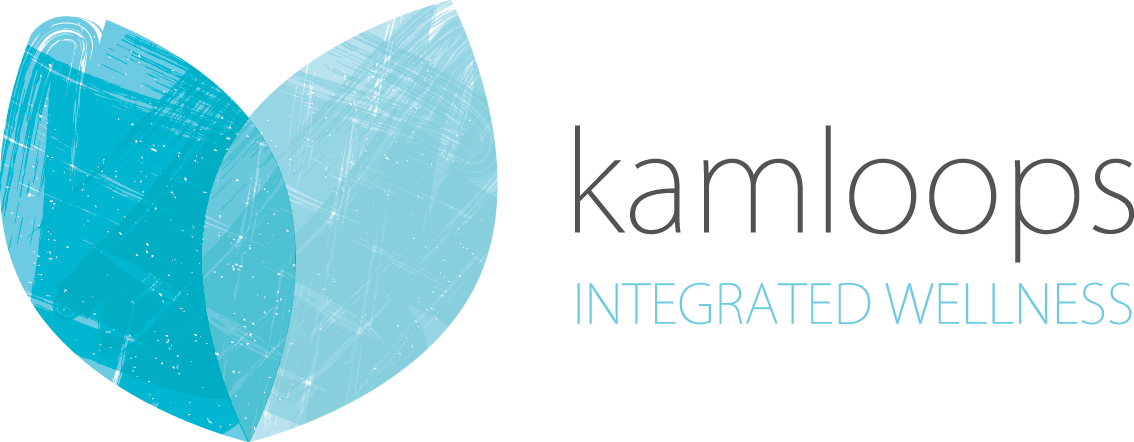 CONFIDENTIAL PATIENT INFORMATION FORMMEDICAL HISTORYPATIENT DETAILSPATIENT DETAILSPATIENT DETAILSPATIENT DETAILSPATIENT DETAILSPATIENT DETAILSPATIENT DETAILSPATIENT DETAILSPATIENT DETAILSPATIENT DETAILSPATIENT DETAILSTitle (circle):Mr.  Mrs.  Ms.  Miss  Dr.Title (circle):Mr.  Mrs.  Ms.  Miss  Dr.Last name:Last name:Last name:Last name:Last name:First name:First name:First name:Middle Initial (s):How would you like to be addressed? (e.g. first name, last name, nick-name):How would you like to be addressed? (e.g. first name, last name, nick-name):How would you like to be addressed? (e.g. first name, last name, nick-name):How would you like to be addressed? (e.g. first name, last name, nick-name):How would you like to be addressed? (e.g. first name, last name, nick-name):How would you like to be addressed? (e.g. first name, last name, nick-name):How would you like to be addressed? (e.g. first name, last name, nick-name):How would you like to be addressed? (e.g. first name, last name, nick-name):How would you like to be addressed? (e.g. first name, last name, nick-name):How would you like to be addressed? (e.g. first name, last name, nick-name):How would you like to be addressed? (e.g. first name, last name, nick-name):Sex:    M      F  Birthdate  (M/D/Y):Birthdate  (M/D/Y):Age:Age:Age:Care card #:Care card #:Care card #:Occupation:Occupation:Current mailing address (including postal code):Current mailing address (including postal code):Current mailing address (including postal code):Current mailing address (including postal code):Current mailing address (including postal code):Current mailing address (including postal code):Current mailing address (including postal code):Current mailing address (including postal code):Current mailing address (including postal code):Current mailing address (including postal code):Current mailing address (including postal code):Home phone number:Home phone number:Cell phone number:Cell phone number:Work phone number:Work phone number:Work phone number:Work phone number:Email address:Email address:Email address:Would you like to receive appointment reminders and clinic updates via email?       Yes     NoWould you like to receive cell phone appointment reminder via text message?         Yes     NoPlease tell us when you wish to have your reminder (circle): 2 days before your appointment                       2 hours before your appointmentWould you like to receive appointment reminders and clinic updates via email?       Yes     NoWould you like to receive cell phone appointment reminder via text message?         Yes     NoPlease tell us when you wish to have your reminder (circle): 2 days before your appointment                       2 hours before your appointmentWould you like to receive appointment reminders and clinic updates via email?       Yes     NoWould you like to receive cell phone appointment reminder via text message?         Yes     NoPlease tell us when you wish to have your reminder (circle): 2 days before your appointment                       2 hours before your appointmentWould you like to receive appointment reminders and clinic updates via email?       Yes     NoWould you like to receive cell phone appointment reminder via text message?         Yes     NoPlease tell us when you wish to have your reminder (circle): 2 days before your appointment                       2 hours before your appointmentWould you like to receive appointment reminders and clinic updates via email?       Yes     NoWould you like to receive cell phone appointment reminder via text message?         Yes     NoPlease tell us when you wish to have your reminder (circle): 2 days before your appointment                       2 hours before your appointmentWould you like to receive appointment reminders and clinic updates via email?       Yes     NoWould you like to receive cell phone appointment reminder via text message?         Yes     NoPlease tell us when you wish to have your reminder (circle): 2 days before your appointment                       2 hours before your appointmentWould you like to receive appointment reminders and clinic updates via email?       Yes     NoWould you like to receive cell phone appointment reminder via text message?         Yes     NoPlease tell us when you wish to have your reminder (circle): 2 days before your appointment                       2 hours before your appointmentWould you like to receive appointment reminders and clinic updates via email?       Yes     NoWould you like to receive cell phone appointment reminder via text message?         Yes     NoPlease tell us when you wish to have your reminder (circle): 2 days before your appointment                       2 hours before your appointmentWould you like to receive appointment reminders and clinic updates via email?       Yes     NoWould you like to receive cell phone appointment reminder via text message?         Yes     NoPlease tell us when you wish to have your reminder (circle): 2 days before your appointment                       2 hours before your appointmentWould you like to receive appointment reminders and clinic updates via email?       Yes     NoWould you like to receive cell phone appointment reminder via text message?         Yes     NoPlease tell us when you wish to have your reminder (circle): 2 days before your appointment                       2 hours before your appointmentWould you like to receive appointment reminders and clinic updates via email?       Yes     NoWould you like to receive cell phone appointment reminder via text message?         Yes     NoPlease tell us when you wish to have your reminder (circle): 2 days before your appointment                       2 hours before your appointmentEmergency contact name:                                  Phone number:                                Relationship (e.g. friend/spouse):Emergency contact name:                                  Phone number:                                Relationship (e.g. friend/spouse):Emergency contact name:                                  Phone number:                                Relationship (e.g. friend/spouse):Emergency contact name:                                  Phone number:                                Relationship (e.g. friend/spouse):Emergency contact name:                                  Phone number:                                Relationship (e.g. friend/spouse):Emergency contact name:                                  Phone number:                                Relationship (e.g. friend/spouse):Emergency contact name:                                  Phone number:                                Relationship (e.g. friend/spouse):Emergency contact name:                                  Phone number:                                Relationship (e.g. friend/spouse):Emergency contact name:                                  Phone number:                                Relationship (e.g. friend/spouse):Emergency contact name:                                  Phone number:                                Relationship (e.g. friend/spouse):Emergency contact name:                                  Phone number:                                Relationship (e.g. friend/spouse):Primary practitioner/doctor’s name:                                                                      Phone number(if known):        Have you seen a medical doctor for this complaint?    Yes     NoPrimary practitioner/doctor’s name:                                                                      Phone number(if known):        Have you seen a medical doctor for this complaint?    Yes     NoPrimary practitioner/doctor’s name:                                                                      Phone number(if known):        Have you seen a medical doctor for this complaint?    Yes     NoPrimary practitioner/doctor’s name:                                                                      Phone number(if known):        Have you seen a medical doctor for this complaint?    Yes     NoPrimary practitioner/doctor’s name:                                                                      Phone number(if known):        Have you seen a medical doctor for this complaint?    Yes     NoPrimary practitioner/doctor’s name:                                                                      Phone number(if known):        Have you seen a medical doctor for this complaint?    Yes     NoPrimary practitioner/doctor’s name:                                                                      Phone number(if known):        Have you seen a medical doctor for this complaint?    Yes     NoPrimary practitioner/doctor’s name:                                                                      Phone number(if known):        Have you seen a medical doctor for this complaint?    Yes     NoPrimary practitioner/doctor’s name:                                                                      Phone number(if known):        Have you seen a medical doctor for this complaint?    Yes     NoPrimary practitioner/doctor’s name:                                                                      Phone number(if known):        Have you seen a medical doctor for this complaint?    Yes     NoPrimary practitioner/doctor’s name:                                                                      Phone number(if known):        Have you seen a medical doctor for this complaint?    Yes     NoHow did you hear about Kamloops Integrated Wellness? (circle):          Internet      Yellow Pages       Flyer       WorkshopHealthcare professional (name):Friend/personal referral (name):	How did you hear about Kamloops Integrated Wellness? (circle):          Internet      Yellow Pages       Flyer       WorkshopHealthcare professional (name):Friend/personal referral (name):	How did you hear about Kamloops Integrated Wellness? (circle):          Internet      Yellow Pages       Flyer       WorkshopHealthcare professional (name):Friend/personal referral (name):	How did you hear about Kamloops Integrated Wellness? (circle):          Internet      Yellow Pages       Flyer       WorkshopHealthcare professional (name):Friend/personal referral (name):	How did you hear about Kamloops Integrated Wellness? (circle):          Internet      Yellow Pages       Flyer       WorkshopHealthcare professional (name):Friend/personal referral (name):	How did you hear about Kamloops Integrated Wellness? (circle):          Internet      Yellow Pages       Flyer       WorkshopHealthcare professional (name):Friend/personal referral (name):	How did you hear about Kamloops Integrated Wellness? (circle):          Internet      Yellow Pages       Flyer       WorkshopHealthcare professional (name):Friend/personal referral (name):	How did you hear about Kamloops Integrated Wellness? (circle):          Internet      Yellow Pages       Flyer       WorkshopHealthcare professional (name):Friend/personal referral (name):	How did you hear about Kamloops Integrated Wellness? (circle):          Internet      Yellow Pages       Flyer       WorkshopHealthcare professional (name):Friend/personal referral (name):	How did you hear about Kamloops Integrated Wellness? (circle):          Internet      Yellow Pages       Flyer       WorkshopHealthcare professional (name):Friend/personal referral (name):	How did you hear about Kamloops Integrated Wellness? (circle):          Internet      Yellow Pages       Flyer       WorkshopHealthcare professional (name):Friend/personal referral (name):	Is this an ICBC claim?     Yes     NoDate of accident:                             Claim #:  Is this an ICBC claim?     Yes     NoDate of accident:                             Claim #:  Is this an ICBC claim?     Yes     NoDate of accident:                             Claim #:  Is this an ICBC claim?     Yes     NoDate of accident:                             Claim #:  Is this an ICBC claim?     Yes     NoDate of accident:                             Claim #:  Is this a WCB/workplace injury?      Yes     NoDate of accident:                          Claim #:Is this a WCB/workplace injury?      Yes     NoDate of accident:                          Claim #:Is this a WCB/workplace injury?      Yes     NoDate of accident:                          Claim #:Is this a WCB/workplace injury?      Yes     NoDate of accident:                          Claim #:Is this a WCB/workplace injury?      Yes     NoDate of accident:                          Claim #:Is this a WCB/workplace injury?      Yes     NoDate of accident:                          Claim #:If this is an ICBC or WCB claim please for the receptionist nowIf this is an ICBC or WCB claim please for the receptionist nowIf this is an ICBC or WCB claim please for the receptionist nowIf this is an ICBC or WCB claim please for the receptionist nowIf this is an ICBC or WCB claim please for the receptionist nowIf this is an ICBC or WCB claim please for the receptionist nowIf this is an ICBC or WCB claim please for the receptionist nowIf this is an ICBC or WCB claim please for the receptionist nowIf this is an ICBC or WCB claim please for the receptionist nowIf this is an ICBC or WCB claim please for the receptionist nowIf this is an ICBC or WCB claim please for the receptionist nowKAMLOOPS INTEGRATED WELLNESS POLICIES AGREEMENTKAMLOOPS INTEGRATED WELLNESS POLICIES AGREEMENTKAMLOOPS INTEGRATED WELLNESS POLICIES AGREEMENTKAMLOOPS INTEGRATED WELLNESS POLICIES AGREEMENTKAMLOOPS INTEGRATED WELLNESS POLICIES AGREEMENTKAMLOOPS INTEGRATED WELLNESS POLICIES AGREEMENTKAMLOOPS INTEGRATED WELLNESS POLICIES AGREEMENTKAMLOOPS INTEGRATED WELLNESS POLICIES AGREEMENTKAMLOOPS INTEGRATED WELLNESS POLICIES AGREEMENTKAMLOOPS INTEGRATED WELLNESS POLICIES AGREEMENTKAMLOOPS INTEGRATED WELLNESS POLICIES AGREEMENTPayments: Payments is due at the beginning of each treatment. If any secondary party should deny payment (WCB, RCMP, ICBC) full cost of the treatment will be passed on to the patient. Any cancellation fees are the responsibility of the patient. INITIALS: Cancellations/missed appointments: To respect our practitioners time we ask for 24-hours notice to cancel or reschedule your appointments. If you miss or cancel with less than 24-hours notice you will be responsible for the full cost of your appointment. INITIALS: Privacy: I Authorize KIW to collect my personal & medical information and to contact me via email, text or phone via the information provided. I authorize KIW to contact my MD as necessary for the benefit of my treatment. I understand that my medical and personal information will be kept private and confidential and will only be disclosed to 3rd parties with permission. INITIALS:I have read the above agreement and understand that I am responsible for all charges relating to my appointment with Kamloops Integrated Wellness.Signature (parent or guardian if <18 years old):                                                       Date: Payments: Payments is due at the beginning of each treatment. If any secondary party should deny payment (WCB, RCMP, ICBC) full cost of the treatment will be passed on to the patient. Any cancellation fees are the responsibility of the patient. INITIALS: Cancellations/missed appointments: To respect our practitioners time we ask for 24-hours notice to cancel or reschedule your appointments. If you miss or cancel with less than 24-hours notice you will be responsible for the full cost of your appointment. INITIALS: Privacy: I Authorize KIW to collect my personal & medical information and to contact me via email, text or phone via the information provided. I authorize KIW to contact my MD as necessary for the benefit of my treatment. I understand that my medical and personal information will be kept private and confidential and will only be disclosed to 3rd parties with permission. INITIALS:I have read the above agreement and understand that I am responsible for all charges relating to my appointment with Kamloops Integrated Wellness.Signature (parent or guardian if <18 years old):                                                       Date: Payments: Payments is due at the beginning of each treatment. If any secondary party should deny payment (WCB, RCMP, ICBC) full cost of the treatment will be passed on to the patient. Any cancellation fees are the responsibility of the patient. INITIALS: Cancellations/missed appointments: To respect our practitioners time we ask for 24-hours notice to cancel or reschedule your appointments. If you miss or cancel with less than 24-hours notice you will be responsible for the full cost of your appointment. INITIALS: Privacy: I Authorize KIW to collect my personal & medical information and to contact me via email, text or phone via the information provided. I authorize KIW to contact my MD as necessary for the benefit of my treatment. I understand that my medical and personal information will be kept private and confidential and will only be disclosed to 3rd parties with permission. INITIALS:I have read the above agreement and understand that I am responsible for all charges relating to my appointment with Kamloops Integrated Wellness.Signature (parent or guardian if <18 years old):                                                       Date: Payments: Payments is due at the beginning of each treatment. If any secondary party should deny payment (WCB, RCMP, ICBC) full cost of the treatment will be passed on to the patient. Any cancellation fees are the responsibility of the patient. INITIALS: Cancellations/missed appointments: To respect our practitioners time we ask for 24-hours notice to cancel or reschedule your appointments. If you miss or cancel with less than 24-hours notice you will be responsible for the full cost of your appointment. INITIALS: Privacy: I Authorize KIW to collect my personal & medical information and to contact me via email, text or phone via the information provided. I authorize KIW to contact my MD as necessary for the benefit of my treatment. I understand that my medical and personal information will be kept private and confidential and will only be disclosed to 3rd parties with permission. INITIALS:I have read the above agreement and understand that I am responsible for all charges relating to my appointment with Kamloops Integrated Wellness.Signature (parent or guardian if <18 years old):                                                       Date: Payments: Payments is due at the beginning of each treatment. If any secondary party should deny payment (WCB, RCMP, ICBC) full cost of the treatment will be passed on to the patient. Any cancellation fees are the responsibility of the patient. INITIALS: Cancellations/missed appointments: To respect our practitioners time we ask for 24-hours notice to cancel or reschedule your appointments. If you miss or cancel with less than 24-hours notice you will be responsible for the full cost of your appointment. INITIALS: Privacy: I Authorize KIW to collect my personal & medical information and to contact me via email, text or phone via the information provided. I authorize KIW to contact my MD as necessary for the benefit of my treatment. I understand that my medical and personal information will be kept private and confidential and will only be disclosed to 3rd parties with permission. INITIALS:I have read the above agreement and understand that I am responsible for all charges relating to my appointment with Kamloops Integrated Wellness.Signature (parent or guardian if <18 years old):                                                       Date: Payments: Payments is due at the beginning of each treatment. If any secondary party should deny payment (WCB, RCMP, ICBC) full cost of the treatment will be passed on to the patient. Any cancellation fees are the responsibility of the patient. INITIALS: Cancellations/missed appointments: To respect our practitioners time we ask for 24-hours notice to cancel or reschedule your appointments. If you miss or cancel with less than 24-hours notice you will be responsible for the full cost of your appointment. INITIALS: Privacy: I Authorize KIW to collect my personal & medical information and to contact me via email, text or phone via the information provided. I authorize KIW to contact my MD as necessary for the benefit of my treatment. I understand that my medical and personal information will be kept private and confidential and will only be disclosed to 3rd parties with permission. INITIALS:I have read the above agreement and understand that I am responsible for all charges relating to my appointment with Kamloops Integrated Wellness.Signature (parent or guardian if <18 years old):                                                       Date: Payments: Payments is due at the beginning of each treatment. If any secondary party should deny payment (WCB, RCMP, ICBC) full cost of the treatment will be passed on to the patient. Any cancellation fees are the responsibility of the patient. INITIALS: Cancellations/missed appointments: To respect our practitioners time we ask for 24-hours notice to cancel or reschedule your appointments. If you miss or cancel with less than 24-hours notice you will be responsible for the full cost of your appointment. INITIALS: Privacy: I Authorize KIW to collect my personal & medical information and to contact me via email, text or phone via the information provided. I authorize KIW to contact my MD as necessary for the benefit of my treatment. I understand that my medical and personal information will be kept private and confidential and will only be disclosed to 3rd parties with permission. INITIALS:I have read the above agreement and understand that I am responsible for all charges relating to my appointment with Kamloops Integrated Wellness.Signature (parent or guardian if <18 years old):                                                       Date: Payments: Payments is due at the beginning of each treatment. If any secondary party should deny payment (WCB, RCMP, ICBC) full cost of the treatment will be passed on to the patient. Any cancellation fees are the responsibility of the patient. INITIALS: Cancellations/missed appointments: To respect our practitioners time we ask for 24-hours notice to cancel or reschedule your appointments. If you miss or cancel with less than 24-hours notice you will be responsible for the full cost of your appointment. INITIALS: Privacy: I Authorize KIW to collect my personal & medical information and to contact me via email, text or phone via the information provided. I authorize KIW to contact my MD as necessary for the benefit of my treatment. I understand that my medical and personal information will be kept private and confidential and will only be disclosed to 3rd parties with permission. INITIALS:I have read the above agreement and understand that I am responsible for all charges relating to my appointment with Kamloops Integrated Wellness.Signature (parent or guardian if <18 years old):                                                       Date: Payments: Payments is due at the beginning of each treatment. If any secondary party should deny payment (WCB, RCMP, ICBC) full cost of the treatment will be passed on to the patient. Any cancellation fees are the responsibility of the patient. INITIALS: Cancellations/missed appointments: To respect our practitioners time we ask for 24-hours notice to cancel or reschedule your appointments. If you miss or cancel with less than 24-hours notice you will be responsible for the full cost of your appointment. INITIALS: Privacy: I Authorize KIW to collect my personal & medical information and to contact me via email, text or phone via the information provided. I authorize KIW to contact my MD as necessary for the benefit of my treatment. I understand that my medical and personal information will be kept private and confidential and will only be disclosed to 3rd parties with permission. INITIALS:I have read the above agreement and understand that I am responsible for all charges relating to my appointment with Kamloops Integrated Wellness.Signature (parent or guardian if <18 years old):                                                       Date: Payments: Payments is due at the beginning of each treatment. If any secondary party should deny payment (WCB, RCMP, ICBC) full cost of the treatment will be passed on to the patient. Any cancellation fees are the responsibility of the patient. INITIALS: Cancellations/missed appointments: To respect our practitioners time we ask for 24-hours notice to cancel or reschedule your appointments. If you miss or cancel with less than 24-hours notice you will be responsible for the full cost of your appointment. INITIALS: Privacy: I Authorize KIW to collect my personal & medical information and to contact me via email, text or phone via the information provided. I authorize KIW to contact my MD as necessary for the benefit of my treatment. I understand that my medical and personal information will be kept private and confidential and will only be disclosed to 3rd parties with permission. INITIALS:I have read the above agreement and understand that I am responsible for all charges relating to my appointment with Kamloops Integrated Wellness.Signature (parent or guardian if <18 years old):                                                       Date: Payments: Payments is due at the beginning of each treatment. If any secondary party should deny payment (WCB, RCMP, ICBC) full cost of the treatment will be passed on to the patient. Any cancellation fees are the responsibility of the patient. INITIALS: Cancellations/missed appointments: To respect our practitioners time we ask for 24-hours notice to cancel or reschedule your appointments. If you miss or cancel with less than 24-hours notice you will be responsible for the full cost of your appointment. INITIALS: Privacy: I Authorize KIW to collect my personal & medical information and to contact me via email, text or phone via the information provided. I authorize KIW to contact my MD as necessary for the benefit of my treatment. I understand that my medical and personal information will be kept private and confidential and will only be disclosed to 3rd parties with permission. INITIALS:I have read the above agreement and understand that I am responsible for all charges relating to my appointment with Kamloops Integrated Wellness.Signature (parent or guardian if <18 years old):                                                       Date: INJURY INFORMATIONINJURY INFORMATIONINJURY INFORMATIONINJURY INFORMATIONINJURY INFORMATIONINJURY INFORMATIONINJURY INFORMATIONINJURY INFORMATIONPlease indicate on the diagram your current area(s) of injury/concernPlease tell us about your current injury (e.g. how and when did it start, aggravating and relieving factors, etc.) 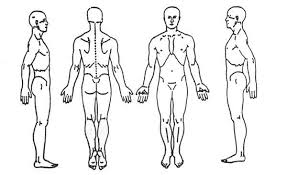 Please indicate on the diagram your current area(s) of injury/concernPlease tell us about your current injury (e.g. how and when did it start, aggravating and relieving factors, etc.) Please indicate on the diagram your current area(s) of injury/concernPlease tell us about your current injury (e.g. how and when did it start, aggravating and relieving factors, etc.) Please indicate on the diagram your current area(s) of injury/concernPlease tell us about your current injury (e.g. how and when did it start, aggravating and relieving factors, etc.) Please indicate on the diagram your current area(s) of injury/concernPlease tell us about your current injury (e.g. how and when did it start, aggravating and relieving factors, etc.) Please indicate on the diagram your current area(s) of injury/concernPlease tell us about your current injury (e.g. how and when did it start, aggravating and relieving factors, etc.) Please indicate on the diagram your current area(s) of injury/concernPlease tell us about your current injury (e.g. how and when did it start, aggravating and relieving factors, etc.) Please indicate on the diagram your current area(s) of injury/concernPlease tell us about your current injury (e.g. how and when did it start, aggravating and relieving factors, etc.) Have you seen any other practitioners for this injury?     Yes     NoIf yes, please provide name(s) and occupation:Have you seen any other practitioners for this injury?     Yes     NoIf yes, please provide name(s) and occupation:Have you seen any other practitioners for this injury?     Yes     NoIf yes, please provide name(s) and occupation:Have you seen any other practitioners for this injury?     Yes     NoIf yes, please provide name(s) and occupation:Have you seen any other practitioners for this injury?     Yes     NoIf yes, please provide name(s) and occupation:Have you seen any other practitioners for this injury?     Yes     NoIf yes, please provide name(s) and occupation:Have you seen any other practitioners for this injury?     Yes     NoIf yes, please provide name(s) and occupation:Have you seen any other practitioners for this injury?     Yes     NoIf yes, please provide name(s) and occupation:MEDICAL HISTORYMEDICAL HISTORYMEDICAL HISTORYMEDICAL HISTORYMEDICAL HISTORYMEDICAL HISTORYMEDICAL HISTORYMEDICAL HISTORYPlease list all prescription medications you are currently taking and their purposePlease list all prescription medications you are currently taking and their purposePlease list all vitamins/supplements you are currently takingPlease list all vitamins/supplements you are currently takingPlease list ALL previous surgeries and dates performedPlease list ALL previous surgeries and dates performedPlease list all major traumas and illnesses experienced (e.g. car accidents, broken bones, cancer)Please list all major traumas and illnesses experienced (e.g. car accidents, broken bones, cancer)Please circle any condition/injury that applies to you.  Your practitioner will review your history in detail during your visitPlease circle any condition/injury that applies to you.  Your practitioner will review your history in detail during your visitPlease circle any condition/injury that applies to you.  Your practitioner will review your history in detail during your visitPlease circle any condition/injury that applies to you.  Your practitioner will review your history in detail during your visitPlease circle any condition/injury that applies to you.  Your practitioner will review your history in detail during your visitPlease circle any condition/injury that applies to you.  Your practitioner will review your history in detail during your visitPlease circle any condition/injury that applies to you.  Your practitioner will review your history in detail during your visitPlease circle any condition/injury that applies to you.  Your practitioner will review your history in detail during your visit Pregnant (week#)Miscarriage (#)Vaginal delivery (#)C-Section (#)MenopauseIncontinenceMigraines/Recurring headaches                                               FibromyalgiaDepressionAnxietyInsomniaSleep apneaVaricose veinsLocation:Celiac/IBSCrohn’s/ColitisStomach ulcerFibromyalgiaDepressionAnxietyInsomniaSleep apneaVaricose veinsLocation:Celiac/IBSCrohn’s/ColitisStomach ulcerPacemakerHeart diseaseHigh CholesterolStrokeHeart AttackAneurysmHigh/Low Pressure (circle)EpilepsyHead injuryPacemakerHeart diseaseHigh CholesterolStrokeHeart AttackAneurysmHigh/Low Pressure (circle)EpilepsyHead injuryCancer HIVHepatitisSmoker (# of years:       )Trouble with visionTrouble with hearingDiabetes (type:             )Onset:ConstipationHeart burnCancer HIVHepatitisSmoker (# of years:       )Trouble with visionTrouble with hearingDiabetes (type:             )Onset:ConstipationHeart burnOsteoarthritisRheumatoid ArthritisScoliosisOsteoporosisConcussionsDizziness/FaintingAllergiesAsthmaCOPD/emphysema Please list any other health conditions not mentioned above:Please list any other health conditions not mentioned above:Please list any other health conditions not mentioned above:Please list any other health conditions not mentioned above:Please list any other health conditions not mentioned above:Please list any other health conditions not mentioned above:Please list any other health conditions not mentioned above:Please list any other health conditions not mentioned above:Please list your regular activities and/or hobbies:Please list your regular activities and/or hobbies:Please list your regular activities and/or hobbies:Please list your regular activities and/or hobbies:Please list your regular activities and/or hobbies:Please list your regular activities and/or hobbies:Please list your regular activities and/or hobbies:Please list your regular activities and/or hobbies:Name (please print):Name (please print):Name (please print):Name (please print):Name (please print):Name (please print):Name (please print):Name (please print):